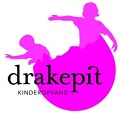                                                                                                                                                             {logo gastouder}Gastouder	: Adres		: Woonplaats	: Mail		: Website		: Datum		: ALGEMENE VOORWAARDENPraktische zakenOpeningstijden[Bedrijfsnaam] is open op ----------------. Opvang is alleen mogelijk voor hele dagen, gedurende …….. dagen per week. Vast dagritmeElke dag heeft een vaste dagindeling. Daarom worden de kinderen uiterlijk …… uur verwacht en na …… uur opgehaald. Natuurlijk zijn incidentele uitzonderingen hierop in overleg mogelijk.Vakantie[bedrijfsnaam] is dicht gedurende schoolvakanties: ………De weken worden in januari vastgelegd. Deze weken vindt geen facturering van de uren plaats. Gastouder en gastouderbureauIk werk als gastouder en ben aangesloten bij Drakepit Kinderopvang B.V. (www.drakepit.nl). Drakepit Kinderopvang B.V. helpt de kwaliteit van de opvang hoog te houden door studiedagen, intervisie en bezoeken bij de gastouders.
KostenDe kosten voor de opvang bedragen in 20… € -.--- per uur. Elke dag wordt -- uur gefactureerd, ook als de uren niet zijn opgenomen. Inbegrepen in de prijs is…………..  Ouders zorgen zelf voor………..Jaarlijks pas ik mijn prijs aan op basis van de inflatie en op basis van de wijziging van de maximale kinderopvangtoeslag. Daarnaast betaalt elk gezin maandelijks een vast bedrag aan Drakepit Kinderopvang B.V. (€ 35,00). De kosten worden gefactureerd door Drakepit Kinderopvang B.V.. [Bedrijfsnaam] is ingeschreven in het Landelijk Register Kinderopvang (LRK) onder nummer: …………... Dat betekent dat er via de belastingdienst kinderopvangtoeslag verkregen kan worden. Deze varieert naar het inkomen en aantallen gewerkte uren door beide ouders. Zie www.toeslagen.nl.VoedingAanmelding en startMet de vraagouders plan ik een intakegesprek. Als we na dat gesprek met elkaar in zee willen, vullen de ouders een aanmeldingsformulier in. Als laatste vindt een koppelingsgesprek plaats met een medewerker van Drakepit Kinderopvang B.V, de vraagouder(s) en mij als gastouder.Tijdens dat gesprek wordt er een contract getekend dat bestaat uit twee delen:een opvangcontract tussen de vraagouders en mijeen bemiddelingscontract met Drakepit Kinderopvang B.V..We spreken gezamenlijk een startdatum af en bespreken hoe we het wennen aan elkaar vormgeven.PedagogiekPedagogisch beleidsplan[Bedrijfsnaam] heeft een pedagogisch beleidsplan. In dit beleidsplan staat beschreven wat ik belangrijk vind in de omgang met kinderen en hoe ik kijk naar hun ontwikkeling. Dit beleidsplan krijgt u aangeboden tijdens het kennismakingsgesprek.SlapenTussen de middag heerst er een tot twee uur rust in huis. De kinderen slapen of rusten boven in hun bed. Hierna hebben we allemaal weer energie om de middag samen te (be)leven.Voor baby’s houd ik zo veel mogelijk het ritme aan dat ze thuis gewend zijn. KledingBelangrijk is dat de kinderen kleren dragen die vuil mogen worden en waarin ze zich vrij kunnen bewegen. Dat geeft ze de vrijheid om buiten (en binnen) in hun spel hun eigen gang te gaan. Ook laat ik ze zo zelfstandig mogelijk eten wat betekent dat er geknoeid wordt.Gezondheid en ziekteZiekte en vervangIk heb geen vervanging als ik ziek ben. De regeling voor gastouderschap laat niet toe dat iemand anders in mijn huis de kinderen opvangt. Wanneer de opvang door ziekte gesloten is, worden de uren uiteraard niet gefactureerd.Een ziek kindEen ziek kind is het beste bij zijn vader of moeder. Mocht dat voor problemen zorgen dan volg ik de adviezen van het RIVM voor het wel of niet toelaten van de kinderen. Graag overleg in een zo vroeg mogelijk stadium.InentingenHet is belangrijk dat ik op de hoogte ben van keuzes ouders over inentingen (via het formulier bijzondere persoonsgegevens). Ook wordt ik graag geïnformeerd wanneer inentingen plaatsvinden.Mochten er besmettelijke ziektes ‘rondwaren’ in of rond [bedrijfsnaam], dan is het van belang dat ouders op de hoogte zijn van de inentingsgraad van alle kinderen. Ik geef geen informatie door over de inentingsgraad van individuele kinderen.Medicijnen toedienenSoms hebben kinderen tijdens de opvang medicijnen nodig. Het toedienen van medicijnen doe ik alleen na zorgvuldige instructie door de ouder. Ook heb ik in alle gevallen, ook als het maar om één keer gaat, een schriftelijk verzoek nodig. Dit kan via het formulier toestemming medicijnen toedienen. Dat formulier vullen we in wanneer een kind medicatie nodig heeft.Bijzondere voedingMet de meeste diëten kan ik rekening houden. Belangrijk is dat ik een duidelijke instructie krijg. Als er sprake is van een dieet kunnen ouders dit aangeven in het formulier bijzondere persoonsgegevens. PrivacyPersoonsgegevensVoor de opvang heb ik persoonsgegevens nodig van u en uw kind. Ook maak ik tijdens de opvang aantekeningen over de ontwikkeling van uw kind. Met al deze gegevens ga ik zorgvuldig om. Hoe ik dat doe en om welke gegevens dat gaat, kunt u lezen in mijn privacyverklaring die staat op de website …………..Foto’s. Sociale mediaOnderlinge communicatieDatum……, naam gastouder……..